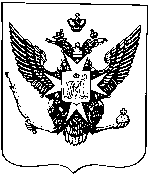 Муниципальные новости ПавловскаИнформационно-аналитический бюллетень02 сентября 2021 года                                                                                    Выпуск № 14_________________________________________________________________________________________________________________________________________________________________________________________________________________________________________________________________В номере: - ПОСТАНОВЛЕНИЕ Местной администрации города Павловска от 02 сентября 2021 года № 323 «О внесении изменений в муниципальные программы внутригородского муниципального образования Санкт-Петербурга город Павловск на 2021 год и плановый период 2022 и 2023 годов, утвержденные постановлением Местной администрации города Павловска от 09.10.2020 №186» (с учетом изменений от 12.11.2020 № 197; от 01.02.2021 № 23; от 25.03.2021 № 81; от 29.04.2021 № 144; от 14.05.2021 № 154; от 29.07.2021 № 279)	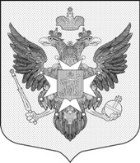 Местная администрациягорода ПавловскаПОСТАНОВЛЕНИЕот 02 сентября 2021 года								                     № 323В целях реализации полномочий органов местного самоуправления в соответствии со ст.10 Закона Санкт-Петербурга от 23.09.2009 № 420-79 «Об организации местного самоуправления в Санкт-Петербурге», руководствуясь ст. 179 Бюджетного Кодекса Российской Федерации, Местная администрация города ПавловскаПОСТАНОВЛЯЕТ:1. Внести в муниципальную программу «Благоустройство территории муниципального образования город Павловск» на 2021 год и плановый период 2022 и 2023 годов, утвержденную постановлением Местной администрации города Павловска от 09.10.2020 № 186 следующие изменения:1.1. План мероприятий муниципальной подпрограммы 1 «Содержание внутриквартальных территорий, проектирование благоустройства, размещение, содержание, включая ремонт, оборудования и элементов благоустройства, размещение покрытий и контейнерных площадок на внутриквартальных территориях» на 2022 год изложить в новой редакции согласно приложению № 1 к настоящему постановлению.1.2. План мероприятий муниципальной подпрограммы 1 «Содержание внутриквартальных территорий, проектирование благоустройства, размещение, содержание, включая ремонт, оборудования и элементов благоустройства, размещение покрытий и контейнерных площадок на внутриквартальных территориях» на 2023 год изложить в новой редакции согласно приложению № 2 к настоящему постановлению.3. Настоящее постановление опубликовать в информационно-аналитическом бюллетене «Муниципальные новости города Павловска» и разместить на официальном сайте муниципального образования в информационно-телекоммуникационной сети Интернет по адресу: http://www.mo-pavlovsk.ru/.4. Настоящее постановление вступает в силу со дня его официального опубликования.5. Контроль за выполнением настоящего постановления оставляю за собой.ВрИО Главы Местной администрациигорода Павловска				        	                                                        И.В. Кузьмина   Приложение 1                                                                                                                к постановлению Местной администрации                                                                                                                города Павловска от 02.09.2021 № 323План мероприятий муниципальной подпрограммы 1«Содержание внутриквартальных территорий, проектирование благоустройства, размещение, содержание, включая ремонт, оборудования и элементов благоустройства, размещение покрытий и контейнерных площадок на внутриквартальных территориях» на 2022 годПримечание: Объем финансирования отдельных мероприятий может отличаться от запланированного при условии сохранения предельного лимита финансирования всех мероприятий.                                                                              Приложение 2                                                                                                                             к постановлению Местной администрации                                                                                                                             города Павловска от 03.02.2021 № 323План мероприятий муниципальной подпрограммы 1«Содержание внутриквартальных территорий, проектирование благоустройства, размещение, содержание, включая ремонт, оборудования и элементов благоустройства, размещение покрытий и контейнерных площадок на внутриквартальных территориях» на 2023 годПримечание: Объем финансирования отдельных мероприятий может отличаться от запланированного при условии сохранения предельного лимита финансирования всех мероприятий.Информационно-аналитический бюллетень «Муниципальные новости Павловска», выпуск № 14 от 02.09.2021Официальное издание Муниципального Совета города Павловска. Учредитель, редакция, издатель: Муниципальный Совет города ПавловскаГлавный редактор: Зибарев В.В. Адрес редакции: 196620, Санкт-Петербург, г. Павловск, Песчаный пер., д. 11/16, телефон: 465-17-73. Тираж 100 экз.Отпечатано на копировальном оборудовании Местной администрации города Павловска, г. Павловск, Песчаный пер., д. 11/16.Распространяется бесплатно.«О внесении изменений в муниципальные программы внутригородского муниципального образования Санкт-Петербурга город Павловск на 2021 год и плановый период 2022 и 2023 годов, утвержденные постановлением Местной администрации города Павловска от 09.10.2020 №186» (с учетом изменений от 12.11.2020 № 197; от 01.02.2021 № 23; от 25.03.2021 № 81; от 29.04.2021 № 144; от 14.05.2021 № 154; от 29.07.2021 № 279)№ п/пНаименование работ Срок исполненияПланируемые предельные объемы финансирования(тыс. руб.)Планируемые натуральные показателиОтветственный исполнитель1.Закупка и доставка растительного грунта2 квартал158,7170 куб. мОтдел социальной политики и экономического развития2. Содержание и обслуживание цветочных вазонов2-3 квартал158,162 вазона, 1 клумбаОтдел социальной политики и экономического развития3.Содержание и ремонт элементов благоустройствав течение года50,0По фактической потребности в течение года, в т.ч.:- Горная ул., д. 2 (ограждения газонов)Отдел социальной политики и экономического развития4.Ремонт покрытий, расположенных на внутриквартальных территориях, проведение санитарных рубок (включая составление сметы и ведение технического надзора)2-3 квартал768,0 по фактической потребностиОтдел социальной политики и экономического развития5.Изготовление проекта установки информационного щитав течение года32,0п. Динамо, Клубная пл., д. 2Отдел социальной политики и экономического развития ИТОГО1 166,8 № п/пНаименование работ Срок исполненияПланируемые предельные объемы финансирования(тыс. руб.)Планируемые натуральные показателиОтветственный исполнитель1.Закупка и доставка растительного грунта2 квартал164,6170 куб. мОтдел социальной политики и экономического развития2. Содержание и обслуживание цветочных вазонов2-3 квартал164,062 вазона, 1 клумбаОтдел социальной политики и экономического развития3.Содержание и ремонт элементов благоустройствав течение года50,0по фактической потребностиОтдел социальной политики и экономического развития4.Ремонт покрытий, расположенных на внутриквартальных территориях, проведение санитарных рубок (включая составление сметы и ведение технического надзора)2-3 квартал720,0 по фактической потребностиОтдел социальной политики и экономического развития5.Установка информационного щита2-3 квартал80,0п. Динамо, Клубная пл., д. 2Отдел социальной политики и экономического развития ИТОГО1 178,6 